	Eyckenduyn Hickory Golf Toernooi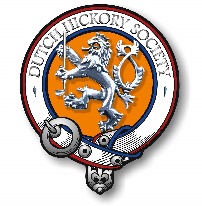 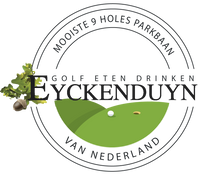 Donderdag 18 mei 2023 (Hemelvaartsdag)
	Golfen in een parkachtige omgevingWij verheugen ons op uw komst naar Eyckenduyn!De Dutch Hickory Society organiseert voor het eerst een hickory toernooi op Golfbaan EyckenduynDe 9-holes van deze prachtige parkbaan zullen tweemaal gespeeld gaan worden.Hartelijk dank voor uw interesse en we zien er naar uit u welkom te heten op Golfbaan Eyckenduyn !Golfbaan Eyckenduyn, Kesselseweg 9, 5988 CC HeldenDutchhickorytour@gmail.comProgramma 18 mei 202311:30 	uur		Ontvangst met koffie/thee en vlaai12:30 	uur		Groepsfoto13:00	uur		Start Hickory Toernooi op hole 1Vanaf 16:30 uur 	Inleveren kaarten, bijeenkomst in restaurant; bittergarnituur per flight18:00	uur		Prijsuitreiking18:30	uur		Diner (buffet) InformationDe kosten voor het Hickory Golf arrangement zijn € 73,40 *  (Inclusief: welkom koffie/thee en vlaai, greenfee, bittergarnituur per flight, prijsuitreiking, dinerbuffet; excl. drinken) (Pro’s € 48,40) 
* Leden Dutch Hickory Society krijgen een korting van € 5,00 op het arrangementHet is verplicht te spelen met Hickory clubs en in bijpassende kleding. U kunt hieronder ook aangeven of u een Hickory golf set en/of kleding wilt huren.Registratie [deadline 16 mei 2023 18:00 uur]Man/Vrouw: Naam: Lid Dutch Hickory Society:						ja/nee (DHS-leden ontvangen een korting van €5 op elk arrangement)E-mail: WHS handicap: Pro:Voorspelen op woensdag 17 mei 2023, vanaf 15:00 uur (€ 15)	ja/neeHuur Hickory golf set	(€ 30,00)					ja/neeHuur Hickory kleding	(heren) € 25,00 (broek, cap, sokken)		ja/neeDieetwensen